پرسشنامه فني انجام آزمون تیپ (DUS) ارقام خربزه و طالبیپرسشنامه فني انجام آزمون تیپ (DUS) ارقام خربزه و طالبیپرسشنامه فني انجام آزمون تیپ (DUS) ارقام خربزه و طالبیپرسشنامه فني انجام آزمون تیپ (DUS) ارقام خربزه و طالبینام متقاضی:	                                                                                             نام رقم:توجه: تکمیل اطلاعات بندهای ستاره دار الزامی استنام متقاضی:	                                                                                             نام رقم:توجه: تکمیل اطلاعات بندهای ستاره دار الزامی استنام متقاضی:	                                                                                             نام رقم:توجه: تکمیل اطلاعات بندهای ستاره دار الزامی استنام متقاضی:	                                                                                             نام رقم:توجه: تکمیل اطلاعات بندهای ستاره دار الزامی است1- اطلاعاتي در مورد روش اصلاحي و تكثير رقم :1- 1- رقم حاصل از:1-1- 1- تلاقیالف) تلاقی کنترل شده (ارقام والد مشخص شود)والد مادری(.......................................................) × والد پدری(....................................................)ب) تلاقی نیمه شناخته شده (والد شناخته شده را بنویسید)والد مادری(.......................................................) × والد پدری(....................................................) ج) تلاقی ناشناخته1-1-2- سایر موارد (جزئیات مشخص شود)............................................................................................................................................................1- 2- روش تکثیر رقم1- اطلاعاتي در مورد روش اصلاحي و تكثير رقم :1- 1- رقم حاصل از:1-1- 1- تلاقیالف) تلاقی کنترل شده (ارقام والد مشخص شود)والد مادری(.......................................................) × والد پدری(....................................................)ب) تلاقی نیمه شناخته شده (والد شناخته شده را بنویسید)والد مادری(.......................................................) × والد پدری(....................................................) ج) تلاقی ناشناخته1-1-2- سایر موارد (جزئیات مشخص شود)............................................................................................................................................................1- 2- روش تکثیر رقم1- اطلاعاتي در مورد روش اصلاحي و تكثير رقم :1- 1- رقم حاصل از:1-1- 1- تلاقیالف) تلاقی کنترل شده (ارقام والد مشخص شود)والد مادری(.......................................................) × والد پدری(....................................................)ب) تلاقی نیمه شناخته شده (والد شناخته شده را بنویسید)والد مادری(.......................................................) × والد پدری(....................................................) ج) تلاقی ناشناخته1-1-2- سایر موارد (جزئیات مشخص شود)............................................................................................................................................................1- 2- روش تکثیر رقم1- اطلاعاتي در مورد روش اصلاحي و تكثير رقم :1- 1- رقم حاصل از:1-1- 1- تلاقیالف) تلاقی کنترل شده (ارقام والد مشخص شود)والد مادری(.......................................................) × والد پدری(....................................................)ب) تلاقی نیمه شناخته شده (والد شناخته شده را بنویسید)والد مادری(.......................................................) × والد پدری(....................................................) ج) تلاقی ناشناخته1-1-2- سایر موارد (جزئیات مشخص شود)............................................................................................................................................................1- 2- روش تکثیر رقم2- صفاتي از رقم كه لازم است به آنها اشاره گردد:2-1- گل آذین: تظاهر جنسی(در گلدهی کامل) (صفت شماره 12):Monoecious                    Andromonoecious *2-2- میوه: شکل در برش طولى(صفت شماره 28)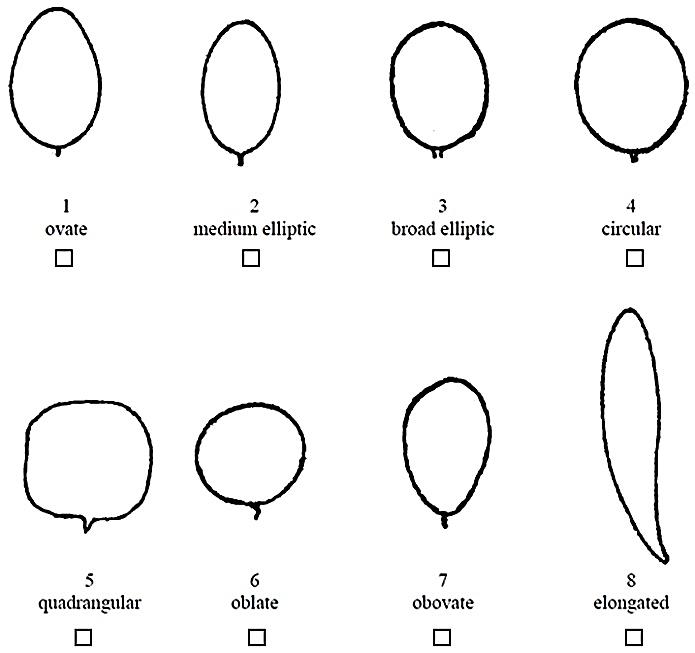 *2-3- میوه: رنگ زمینه پوست (صفت شماره 29)سفید		زرد		سبز		خاکستری2-4- میوه: تراکم لکه‌ها (صفت شماره 36)بسیار پراكنده	 پراكنده	نسبتا پراکنده یا متراکم	متراکم 		بسیار متراکم2-5- میوه: زگیل (صفت شماره 38) 		ندارد		دارد2-6- میوه: شیار (صفت شماره 43)	ندارد یا سطحی		متوسط		عمیق2-7- میوه: تشکیل لایه چوب‌پنبه (صفت شماره 48)		ندارد		دارد2-8- میوه: الگوی لایه چوب پنبه (صفت شماره 50)نقطه‌ای	نقطه‌ای خطی 		خطی		خطی مشبکی 	مشبکی2-9- میوه: تراکم لایه چوب پنبه(صفت شماره 51)بسیار پراكنده‌		پراكنده		متوسط		متراکم		بسیار متراکم*2-10- میوه: رنگ غالبگوشت (صفت شماره 54)سفید	  سفید متمایل به سبز	 سبز	سفید متمایل به زرد	نارنجی	        نارنجی متمایل قرمز2-11-  بذر:طول (صفت شماره 60)کوتاه	متوسط		  کشیده	            بسیار کشیده2-12- بذر: رنگ (صفت شماره 63) 		        نسبتا سفيد	        زرد مایل به کرم2-13- انبارمانی(صفت شماره 68)   بسیار کوتاه   	کوتاه	 متوسط	 طولانی	بسیار طولانی    2 -14- مقاومت به نژاد صفر  Fusarium oxysporum f. sp. melonis (صفت شماره 69-1)       ندارد     دارد    2 -15- مقاومت به نژاد 1  Fusarium oxysporum f. sp. melonis (صفت شماره 69-2)           ندارد     دارد2-16- مقاومت به نژاد 2  Fusarium oxysporum f. sp. melonis (صفت شماره 69-3)           ندارد     دارد2- صفاتي از رقم كه لازم است به آنها اشاره گردد:2-1- گل آذین: تظاهر جنسی(در گلدهی کامل) (صفت شماره 12):Monoecious                    Andromonoecious *2-2- میوه: شکل در برش طولى(صفت شماره 28)*2-3- میوه: رنگ زمینه پوست (صفت شماره 29)سفید		زرد		سبز		خاکستری2-4- میوه: تراکم لکه‌ها (صفت شماره 36)بسیار پراكنده	 پراكنده	نسبتا پراکنده یا متراکم	متراکم 		بسیار متراکم2-5- میوه: زگیل (صفت شماره 38) 		ندارد		دارد2-6- میوه: شیار (صفت شماره 43)	ندارد یا سطحی		متوسط		عمیق2-7- میوه: تشکیل لایه چوب‌پنبه (صفت شماره 48)		ندارد		دارد2-8- میوه: الگوی لایه چوب پنبه (صفت شماره 50)نقطه‌ای	نقطه‌ای خطی 		خطی		خطی مشبکی 	مشبکی2-9- میوه: تراکم لایه چوب پنبه(صفت شماره 51)بسیار پراكنده‌		پراكنده		متوسط		متراکم		بسیار متراکم*2-10- میوه: رنگ غالبگوشت (صفت شماره 54)سفید	  سفید متمایل به سبز	 سبز	سفید متمایل به زرد	نارنجی	        نارنجی متمایل قرمز2-11-  بذر:طول (صفت شماره 60)کوتاه	متوسط		  کشیده	            بسیار کشیده2-12- بذر: رنگ (صفت شماره 63) 		        نسبتا سفيد	        زرد مایل به کرم2-13- انبارمانی(صفت شماره 68)   بسیار کوتاه   	کوتاه	 متوسط	 طولانی	بسیار طولانی    2 -14- مقاومت به نژاد صفر  Fusarium oxysporum f. sp. melonis (صفت شماره 69-1)       ندارد     دارد    2 -15- مقاومت به نژاد 1  Fusarium oxysporum f. sp. melonis (صفت شماره 69-2)           ندارد     دارد2-16- مقاومت به نژاد 2  Fusarium oxysporum f. sp. melonis (صفت شماره 69-3)           ندارد     دارد2- صفاتي از رقم كه لازم است به آنها اشاره گردد:2-1- گل آذین: تظاهر جنسی(در گلدهی کامل) (صفت شماره 12):Monoecious                    Andromonoecious *2-2- میوه: شکل در برش طولى(صفت شماره 28)*2-3- میوه: رنگ زمینه پوست (صفت شماره 29)سفید		زرد		سبز		خاکستری2-4- میوه: تراکم لکه‌ها (صفت شماره 36)بسیار پراكنده	 پراكنده	نسبتا پراکنده یا متراکم	متراکم 		بسیار متراکم2-5- میوه: زگیل (صفت شماره 38) 		ندارد		دارد2-6- میوه: شیار (صفت شماره 43)	ندارد یا سطحی		متوسط		عمیق2-7- میوه: تشکیل لایه چوب‌پنبه (صفت شماره 48)		ندارد		دارد2-8- میوه: الگوی لایه چوب پنبه (صفت شماره 50)نقطه‌ای	نقطه‌ای خطی 		خطی		خطی مشبکی 	مشبکی2-9- میوه: تراکم لایه چوب پنبه(صفت شماره 51)بسیار پراكنده‌		پراكنده		متوسط		متراکم		بسیار متراکم*2-10- میوه: رنگ غالبگوشت (صفت شماره 54)سفید	  سفید متمایل به سبز	 سبز	سفید متمایل به زرد	نارنجی	        نارنجی متمایل قرمز2-11-  بذر:طول (صفت شماره 60)کوتاه	متوسط		  کشیده	            بسیار کشیده2-12- بذر: رنگ (صفت شماره 63) 		        نسبتا سفيد	        زرد مایل به کرم2-13- انبارمانی(صفت شماره 68)   بسیار کوتاه   	کوتاه	 متوسط	 طولانی	بسیار طولانی    2 -14- مقاومت به نژاد صفر  Fusarium oxysporum f. sp. melonis (صفت شماره 69-1)       ندارد     دارد    2 -15- مقاومت به نژاد 1  Fusarium oxysporum f. sp. melonis (صفت شماره 69-2)           ندارد     دارد2-16- مقاومت به نژاد 2  Fusarium oxysporum f. sp. melonis (صفت شماره 69-3)           ندارد     دارد2- صفاتي از رقم كه لازم است به آنها اشاره گردد:2-1- گل آذین: تظاهر جنسی(در گلدهی کامل) (صفت شماره 12):Monoecious                    Andromonoecious *2-2- میوه: شکل در برش طولى(صفت شماره 28)*2-3- میوه: رنگ زمینه پوست (صفت شماره 29)سفید		زرد		سبز		خاکستری2-4- میوه: تراکم لکه‌ها (صفت شماره 36)بسیار پراكنده	 پراكنده	نسبتا پراکنده یا متراکم	متراکم 		بسیار متراکم2-5- میوه: زگیل (صفت شماره 38) 		ندارد		دارد2-6- میوه: شیار (صفت شماره 43)	ندارد یا سطحی		متوسط		عمیق2-7- میوه: تشکیل لایه چوب‌پنبه (صفت شماره 48)		ندارد		دارد2-8- میوه: الگوی لایه چوب پنبه (صفت شماره 50)نقطه‌ای	نقطه‌ای خطی 		خطی		خطی مشبکی 	مشبکی2-9- میوه: تراکم لایه چوب پنبه(صفت شماره 51)بسیار پراكنده‌		پراكنده		متوسط		متراکم		بسیار متراکم*2-10- میوه: رنگ غالبگوشت (صفت شماره 54)سفید	  سفید متمایل به سبز	 سبز	سفید متمایل به زرد	نارنجی	        نارنجی متمایل قرمز2-11-  بذر:طول (صفت شماره 60)کوتاه	متوسط		  کشیده	            بسیار کشیده2-12- بذر: رنگ (صفت شماره 63) 		        نسبتا سفيد	        زرد مایل به کرم2-13- انبارمانی(صفت شماره 68)   بسیار کوتاه   	کوتاه	 متوسط	 طولانی	بسیار طولانی    2 -14- مقاومت به نژاد صفر  Fusarium oxysporum f. sp. melonis (صفت شماره 69-1)       ندارد     دارد    2 -15- مقاومت به نژاد 1  Fusarium oxysporum f. sp. melonis (صفت شماره 69-2)           ندارد     دارد2-16- مقاومت به نژاد 2  Fusarium oxysporum f. sp. melonis (صفت شماره 69-3)           ندارد     دارد3- ارقام مشابه و تفاوت‌هاي رقم مورد درخواست با اين ارقام :لطفا جدول زير را تكميل نماييد. اطلاعات اين جدول مشخص مي‌كند كه رقم مورد درخواست از چه لحاظ با رقم يا ارقام ديگر متفاوت است يا با كدام رقم رايج بيشترين شباهت را دارد. اين اطلاعات مي‌تواند به انجام آزمون تمايز كمك نمايد.3- ارقام مشابه و تفاوت‌هاي رقم مورد درخواست با اين ارقام :لطفا جدول زير را تكميل نماييد. اطلاعات اين جدول مشخص مي‌كند كه رقم مورد درخواست از چه لحاظ با رقم يا ارقام ديگر متفاوت است يا با كدام رقم رايج بيشترين شباهت را دارد. اين اطلاعات مي‌تواند به انجام آزمون تمايز كمك نمايد.3- ارقام مشابه و تفاوت‌هاي رقم مورد درخواست با اين ارقام :لطفا جدول زير را تكميل نماييد. اطلاعات اين جدول مشخص مي‌كند كه رقم مورد درخواست از چه لحاظ با رقم يا ارقام ديگر متفاوت است يا با كدام رقم رايج بيشترين شباهت را دارد. اين اطلاعات مي‌تواند به انجام آزمون تمايز كمك نمايد.3- ارقام مشابه و تفاوت‌هاي رقم مورد درخواست با اين ارقام :لطفا جدول زير را تكميل نماييد. اطلاعات اين جدول مشخص مي‌كند كه رقم مورد درخواست از چه لحاظ با رقم يا ارقام ديگر متفاوت است يا با كدام رقم رايج بيشترين شباهت را دارد. اين اطلاعات مي‌تواند به انجام آزمون تمايز كمك نمايد.نام رقم مشابه با رقم 
مورد درخواستصفت (صفات) متمايز كنندهرقم مورد درخواستبا رقم مشابهحالت تظاهر صفت (صفات)  
در رقم مشابهحالت تظاهر صفت (صفات)  
در رقم مورد درخواستملاحظات:ملاحظات:ملاحظات:ملاحظات:4-  اطلاعات تكميلي جهت آزمون رقم:4-1- خصوصیات زراعی:    ...............................................................................................................................................................................................................................................................................................4-2- مقاومت به آفات و بيماريها :...............................................................................................................................................................................................................................................................................................4-3- علاوه بر صفات بندهای 2 و 3،آیا صفت دیگری که در تشخیص و تمایز رقم مورد درخواست مي‌تواند مفيد واقع شود،وجود دارد؟   بله       خیر(در صورت مثبت بودن جواب جزئيات آن را ذكر نماييد.)4-4- آیا شرایط خاصی برای رشد رقم یا انجام آزمایش لازم است؟   بله       خیر(در صورت مثبت بودن جواب جزئيات آن را ذكر نماييد.)4-5- سایر اطلاعاتیک عکس رنگی نمایانگر رقم باید پیوست پرسشنامه باشد.4-  اطلاعات تكميلي جهت آزمون رقم:4-1- خصوصیات زراعی:    ...............................................................................................................................................................................................................................................................................................4-2- مقاومت به آفات و بيماريها :...............................................................................................................................................................................................................................................................................................4-3- علاوه بر صفات بندهای 2 و 3،آیا صفت دیگری که در تشخیص و تمایز رقم مورد درخواست مي‌تواند مفيد واقع شود،وجود دارد؟   بله       خیر(در صورت مثبت بودن جواب جزئيات آن را ذكر نماييد.)4-4- آیا شرایط خاصی برای رشد رقم یا انجام آزمایش لازم است؟   بله       خیر(در صورت مثبت بودن جواب جزئيات آن را ذكر نماييد.)4-5- سایر اطلاعاتیک عکس رنگی نمایانگر رقم باید پیوست پرسشنامه باشد.4-  اطلاعات تكميلي جهت آزمون رقم:4-1- خصوصیات زراعی:    ...............................................................................................................................................................................................................................................................................................4-2- مقاومت به آفات و بيماريها :...............................................................................................................................................................................................................................................................................................4-3- علاوه بر صفات بندهای 2 و 3،آیا صفت دیگری که در تشخیص و تمایز رقم مورد درخواست مي‌تواند مفيد واقع شود،وجود دارد؟   بله       خیر(در صورت مثبت بودن جواب جزئيات آن را ذكر نماييد.)4-4- آیا شرایط خاصی برای رشد رقم یا انجام آزمایش لازم است؟   بله       خیر(در صورت مثبت بودن جواب جزئيات آن را ذكر نماييد.)4-5- سایر اطلاعاتیک عکس رنگی نمایانگر رقم باید پیوست پرسشنامه باشد.4-  اطلاعات تكميلي جهت آزمون رقم:4-1- خصوصیات زراعی:    ...............................................................................................................................................................................................................................................................................................4-2- مقاومت به آفات و بيماريها :...............................................................................................................................................................................................................................................................................................4-3- علاوه بر صفات بندهای 2 و 3،آیا صفت دیگری که در تشخیص و تمایز رقم مورد درخواست مي‌تواند مفيد واقع شود،وجود دارد؟   بله       خیر(در صورت مثبت بودن جواب جزئيات آن را ذكر نماييد.)4-4- آیا شرایط خاصی برای رشد رقم یا انجام آزمایش لازم است؟   بله       خیر(در صورت مثبت بودن جواب جزئيات آن را ذكر نماييد.)4-5- سایر اطلاعاتیک عکس رنگی نمایانگر رقم باید پیوست پرسشنامه باشد.5-اطلاعات ماده گياهي مورد آزمون : بذور ارائه شده براي آزمون نبایست قبلا توسط قارچ‌كش، آفت‌كش، تاخيردهنده‌هاي رشد يا غيره که بروز صفات مورد بررسی را تحت تاثیر قرار میدهد، تيمار شده باشد، مگر اينكه موسسه درخواست اعمال چنين تيماري را داده باشد.در صورت اعمال تيمار، جزئيات آن را ذكر نماييد. ............................................................................................................................................................5-اطلاعات ماده گياهي مورد آزمون : بذور ارائه شده براي آزمون نبایست قبلا توسط قارچ‌كش، آفت‌كش، تاخيردهنده‌هاي رشد يا غيره که بروز صفات مورد بررسی را تحت تاثیر قرار میدهد، تيمار شده باشد، مگر اينكه موسسه درخواست اعمال چنين تيماري را داده باشد.در صورت اعمال تيمار، جزئيات آن را ذكر نماييد. ............................................................................................................................................................5-اطلاعات ماده گياهي مورد آزمون : بذور ارائه شده براي آزمون نبایست قبلا توسط قارچ‌كش، آفت‌كش، تاخيردهنده‌هاي رشد يا غيره که بروز صفات مورد بررسی را تحت تاثیر قرار میدهد، تيمار شده باشد، مگر اينكه موسسه درخواست اعمال چنين تيماري را داده باشد.در صورت اعمال تيمار، جزئيات آن را ذكر نماييد. ............................................................................................................................................................5-اطلاعات ماده گياهي مورد آزمون : بذور ارائه شده براي آزمون نبایست قبلا توسط قارچ‌كش، آفت‌كش، تاخيردهنده‌هاي رشد يا غيره که بروز صفات مورد بررسی را تحت تاثیر قرار میدهد، تيمار شده باشد، مگر اينكه موسسه درخواست اعمال چنين تيماري را داده باشد.در صورت اعمال تيمار، جزئيات آن را ذكر نماييد. ............................................................................................................................................................6- تایيد پرسشنامه:بدينوسيله، صحت اطلاعات تكميل شده در اين پرسشنامه را تاييد مي نمايم.       						              نام درخواست كننده: .........................................						             تاريخ و امضاء:.....................................................6- تایيد پرسشنامه:بدينوسيله، صحت اطلاعات تكميل شده در اين پرسشنامه را تاييد مي نمايم.       						              نام درخواست كننده: .........................................						             تاريخ و امضاء:.....................................................6- تایيد پرسشنامه:بدينوسيله، صحت اطلاعات تكميل شده در اين پرسشنامه را تاييد مي نمايم.       						              نام درخواست كننده: .........................................						             تاريخ و امضاء:.....................................................6- تایيد پرسشنامه:بدينوسيله، صحت اطلاعات تكميل شده در اين پرسشنامه را تاييد مي نمايم.       						              نام درخواست كننده: .........................................						             تاريخ و امضاء:.....................................................